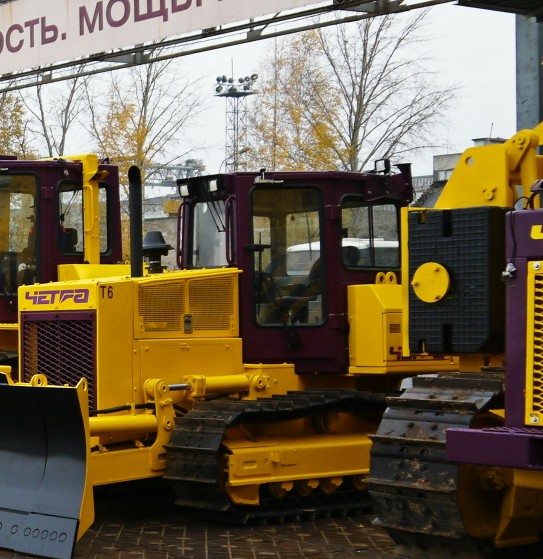 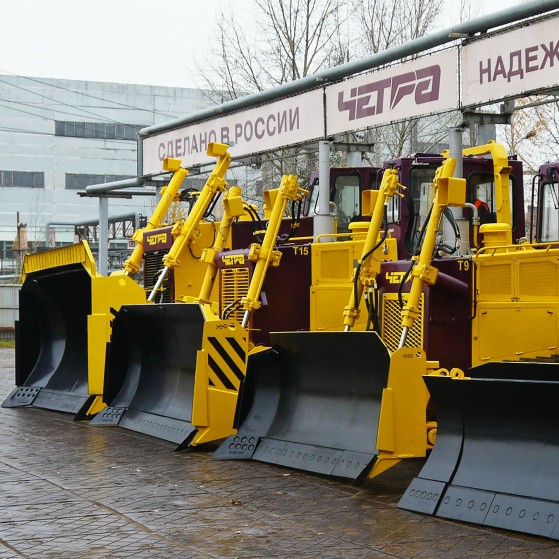 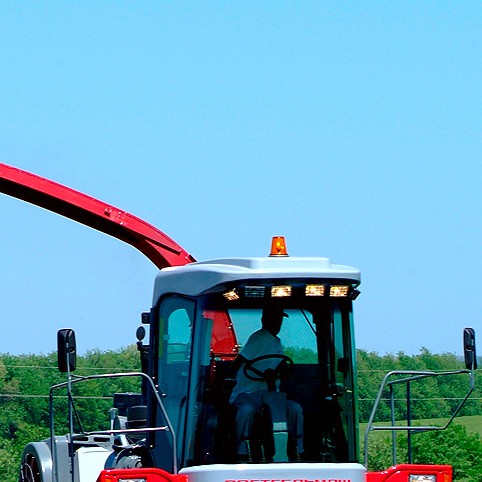 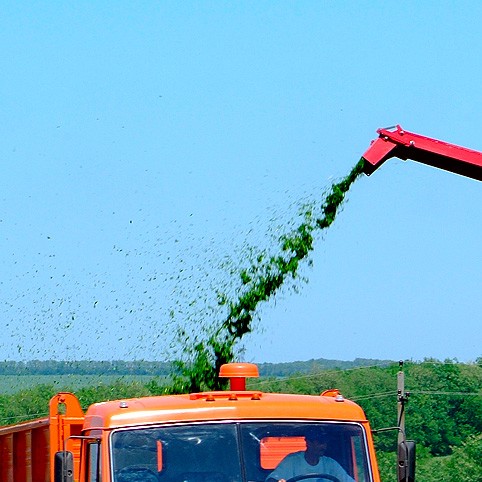 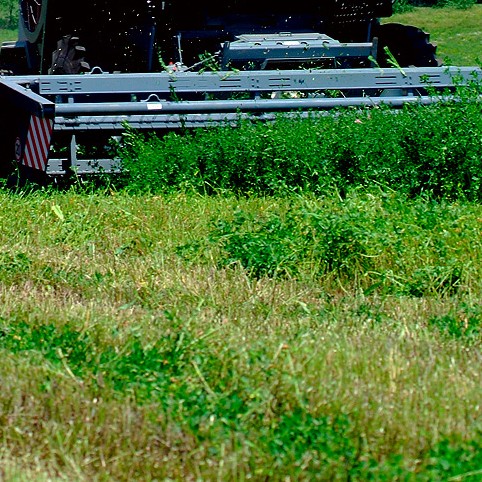 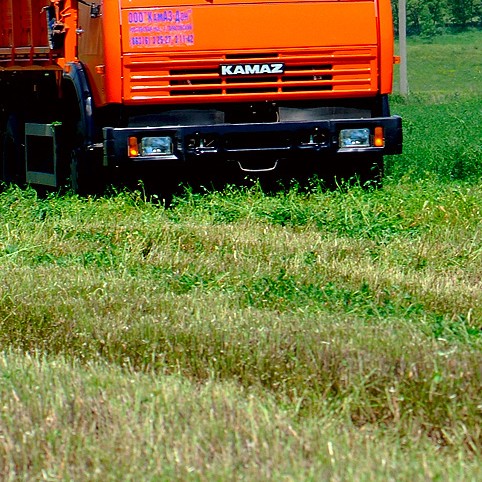 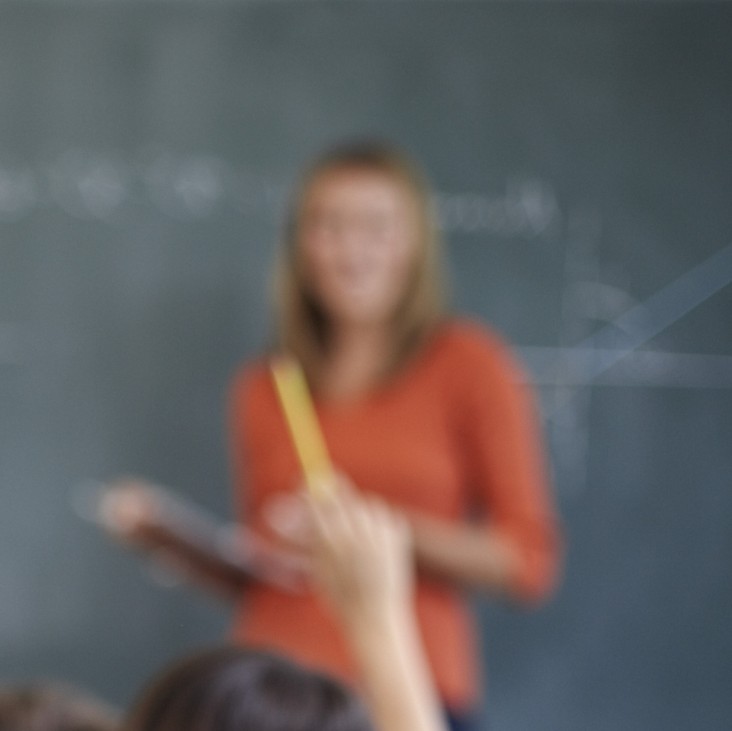 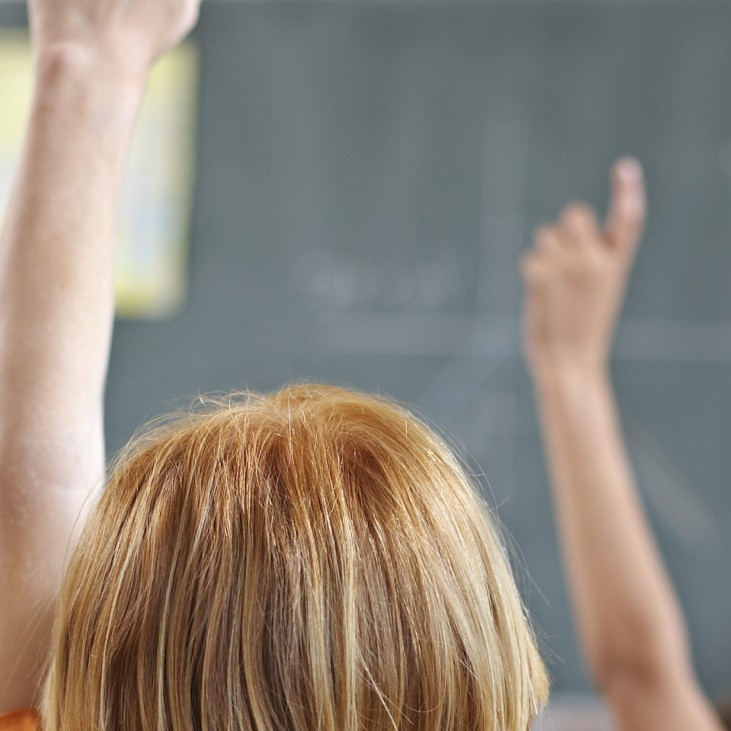 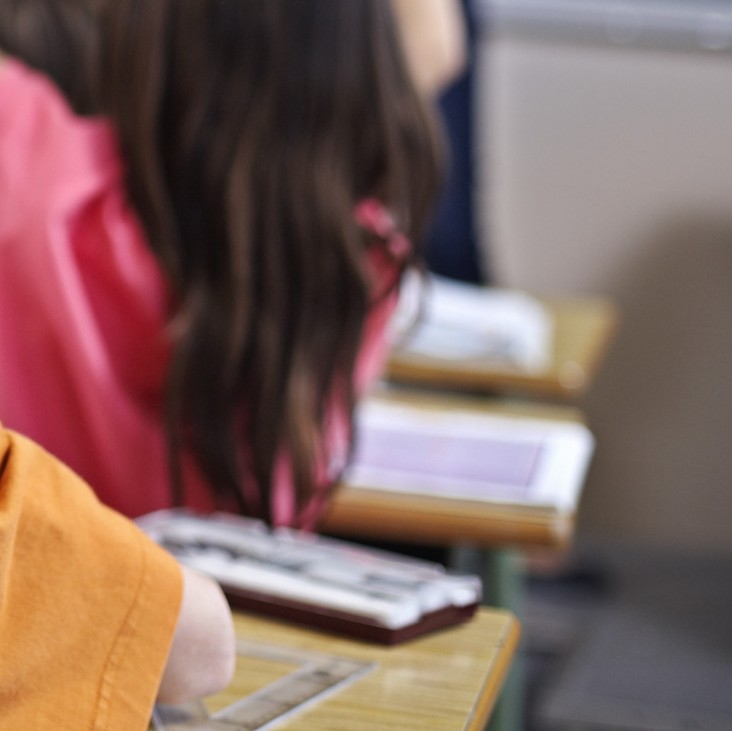 ПРОФИЛЬ ЗДОРОВЬЯ ПРЕДПРИЯТИЯ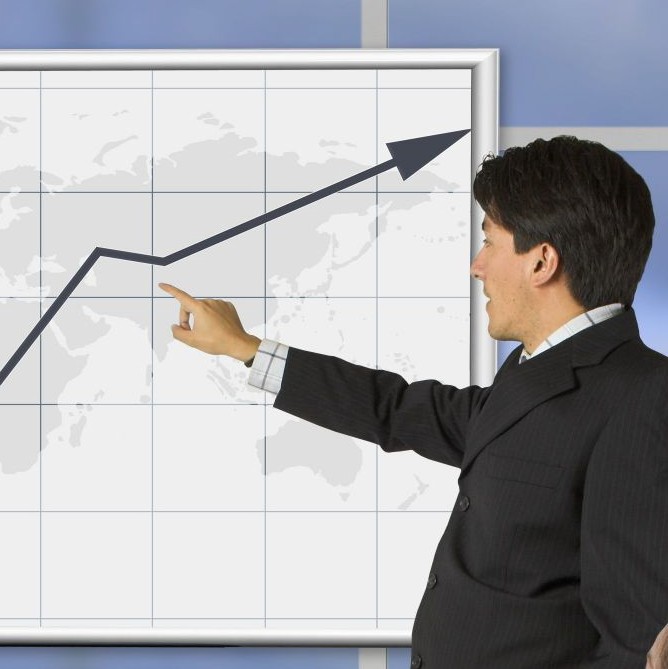 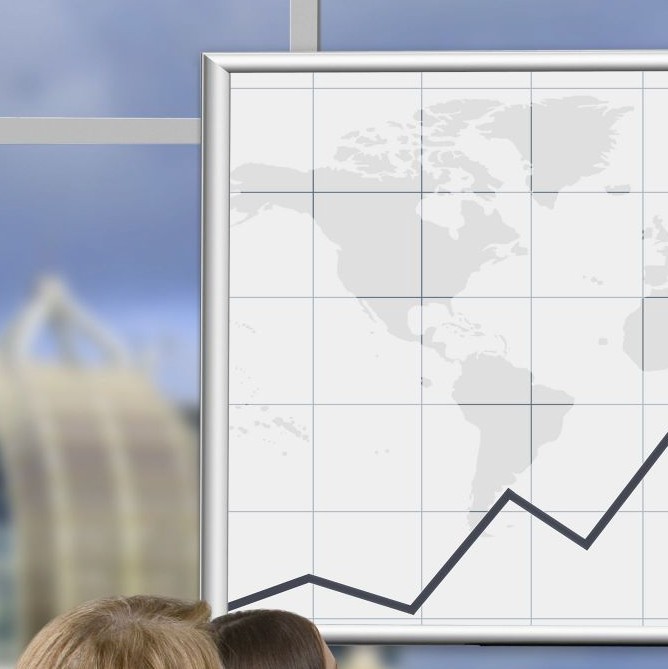 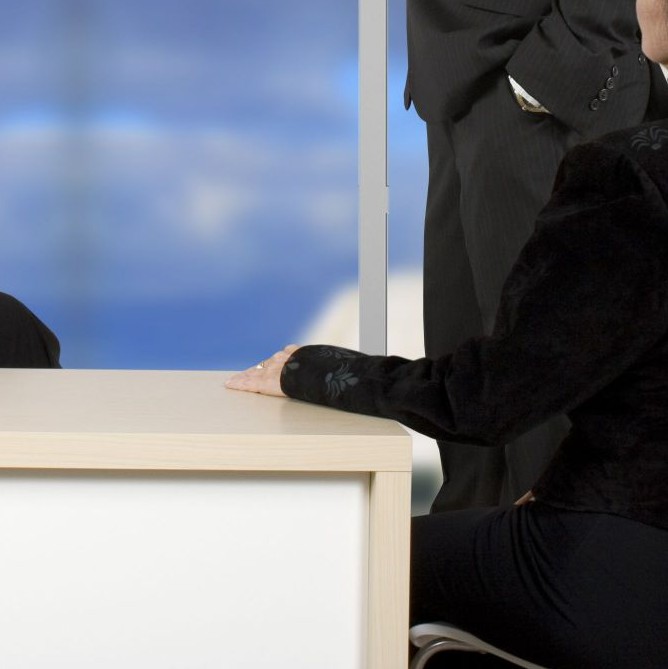 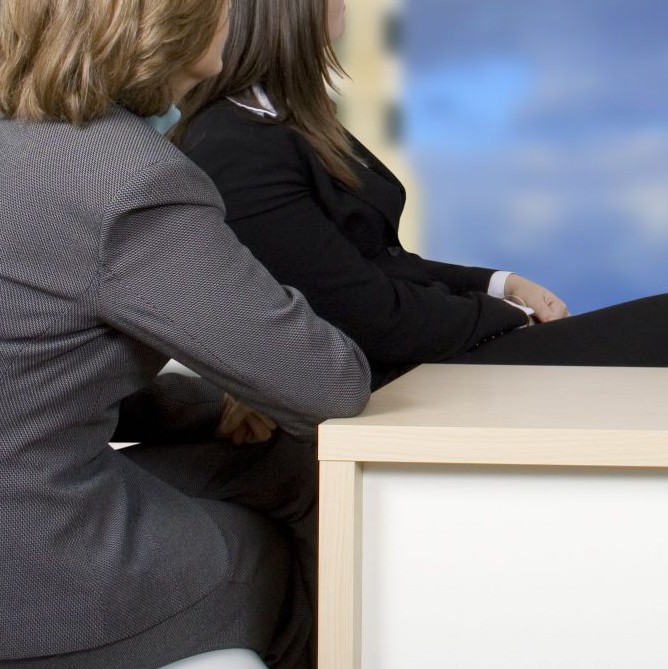 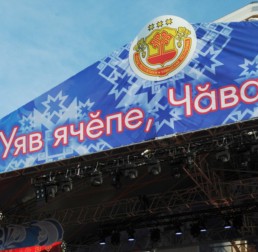 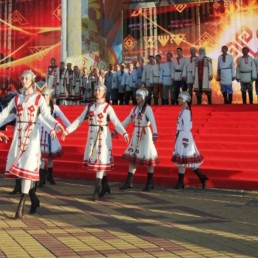 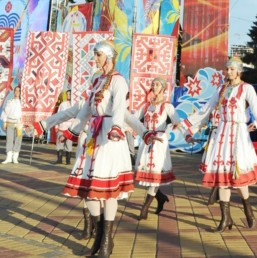 ЗДОРОВЬЕ НА РАБОЧЕМ МЕСТЕЗДОРОВЬЯ ПРЕДПРИЯТИЯЗдоровье работающих является необходимым предварительным условиемповышения производительности и экономического развития предприятия.Соблюдение       требований        охраны        труда   и предоставление социального пакета, должно быть дополнено программами, направленными на сохранение здоровья сотрудников на рабочем месте, программами по здоровому образу жизни для сотрудников.Программы укрепления здоровья на рабочем месте направлены на профилактику многих заболеваний, факторов риска: низкая физическая активность, избыточный вес, курение, нездоровое питание, повышенное артериальное давление. Воздействуя на все эти факторы риска, мы добиваемся снижения риска развития сердечно-сосудистых, онкологических, бронхолегочных заболеваний, сахарного диабета и др., которые являются ведущими причинами заболеваемости и смертности населения России и причиной серьезных экономических потерь во всем мире.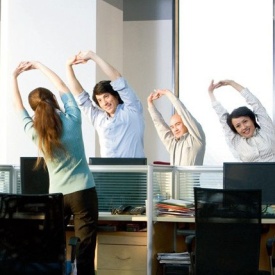 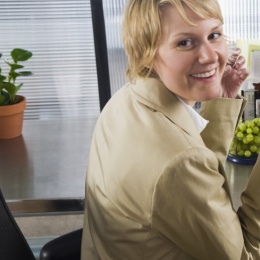 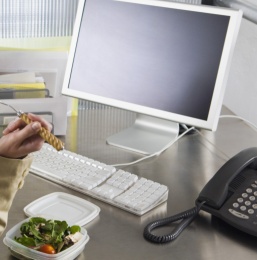 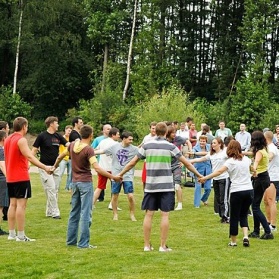 НАШЕ ПРЕДПРИЯТИЕЗДОРОВЬЯ ПРЕДПРИЯТИЯНаименование  Детская художественная школа.	Количество подразделений  	Количество сотрудников  31		  из них мужчин  8	 из них женщин  23		Коллективный договор  есть	Профсоюзная организация  нет	Медицинский кабинет  нет	Организация питания  договор №1от 01.09.15г	Комнаты отдыха для персонала  имеется	Запрет курения на рабочем месте  имеется	Наличие спортивных объектов  нет	Досуговая среда  есть	Наличие оздоровительных подразделенийСОТРУДНИКОВЗДОРОВЬЯПРЕДПРИЯТИЯ                                                                                                                    июнь-декабрь 2016г.(число, месяц, год)МЕДИЦИНСКОГО ОСМОТРАЗДОРОВЬЯПРЕДПРИЯТИЯ                                                          июнь-декабрь 2016 года(число, месяц, год)(число, месяц, год)                                                          ноябрь 2016года(число, месяц, год)Повышенным для взрослых людей считается уровень артериального давления (АД) 140/90 мм рт.ст. и болееАртериальная гипертония (АГ) самое распространенное заболевание сердечно-сосудистой системы. АГ-опасное заболевание    вследствие     развития     осложнений,     связанных с повышением АД или развитием атеросклероза сосудов, снабжающих жизненно важные органы  и  развитием  осложнений  на сердце, мозг, почки и др.Не измеряя АД, невозможно выявить заболевание!Необходимо регулярно мерить давление даже при хорошем самочувствии!Это наиболее достоверный способ своевременно выявит АГПровоцирующие факторы резкого повышения АД:-нервно-психические и психические перегрузки-смена погодыкурение-отмена лекарств понижающих АД-употребление алкоголяобильный прием пищи, особенно соленной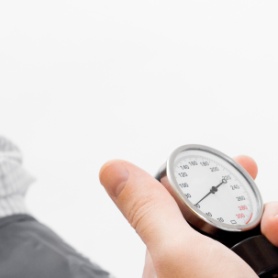 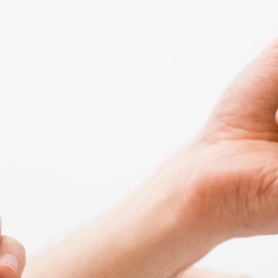 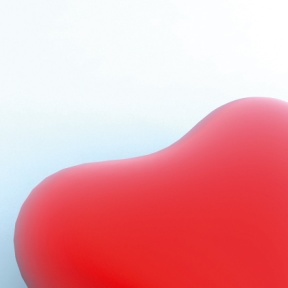 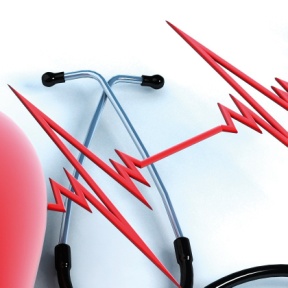 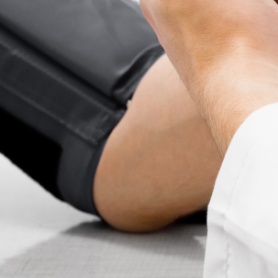 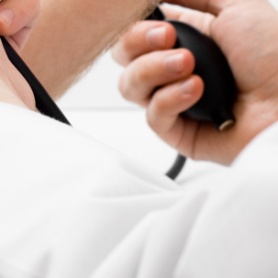 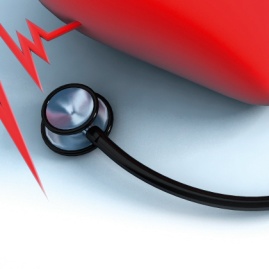 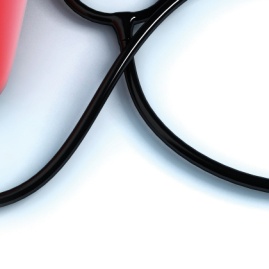                                                                                  30 ноября 2016года(число, месяц, год)СОВЕТЫ ВРАЧАПРОФИЛЬ ЗДОРОВЬЯ ПРЕДПРИЯТИЯ10 ШАГОВ К ЗДОРОВОМУ ПИТАНИЮВнесите разнообразие в свой рационВозьмите в привычку следить за весом тела, корректируя его с помощью изменения энергетической ценности пищи и количества физической активностиПостарайтесь сократить порции, увеличив число приемов пищи до 4-5 и болееСтарайтесь есть медленно, не перекусывайте на ходуВведите в рацион как можно больше продуктов богатых клетчаткой, это свежие овощи и фрукты, хлеб и другие зерновые продукты, крупыСократите потребление жиров, старайтесь не использовать жир при приготовлении пищиОграничьте потребление чистого сахараОграничьте потребление поваренной солиИзбегайте потребления алкогольных напитковПейте чистую воду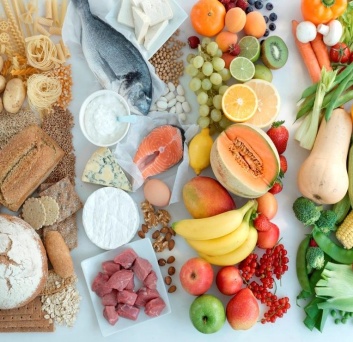 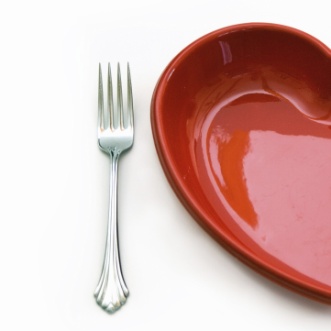 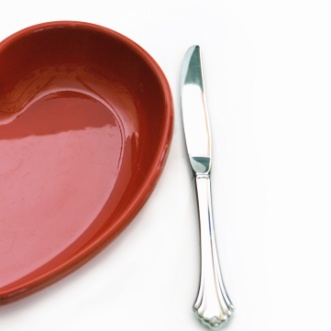 ПРИВЫЧКИЗДОРОВЬЯПРЕДПРИЯТИЯПИТАНИЕЭНЕРГОЗАТРАТЫ ЧЕЛОВЕКА СРЕДНЕГО ВОЗРАСТАЭНЕРГЕТИЧЕСКАЯ ЦЕННОСТЬ ОСНОВНЫХ ПРОДУКТОВ ПИТАНИЯПРАВИЛЬНОЕ ПИТАНИЕ НА РАБОТЕЕшьте 3 раза в день.Не отказываетесь от завтрака или обеда. Питательный завтрак даст вам энергию для лучшей работы в течение дня. Берите с собой низкокалорийные, содержащие мало жира закуски (фрукты, сырые овощи, сухофрукты, орехи).Всегда имейте бутылку воды на своем столе. Пейте весьдень.Выпейте стакан воды, если вдруг захотелось чего-нибудь сладкого. Выпейте стакан воды перед тем, как идти обедать - это уменьшит ваш аппетит.Не позволяйте стрессу заставлять вас много есть.Во время переживаний не набрасывайтесь на еду-лучше пойти и немного прогуляться.По возможности носите обед из дома.Приготовив обед дома, вы можете быть уверены, что придерживайтесь своего плана питания. Еда приготовленная в кафе обычно более калорийна и содержит больше жира, чем пища приготовленная дома. После еды не поленитесь пройтись.Выбирайте свое кафе или столовую.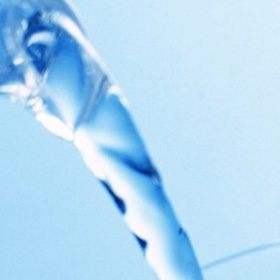 Найдите кафе или столовую рядом с местом вашей работы, где есть широкий выбор продуктов, содержащих мало жира. Избегайте таких мест, как «фаст-фуды»Планируйте, что вы будете есть.Не поддавайтесь порыву и не прельщайтесь пунктами меню или «блюдами дня»Избегайте «шведского стола»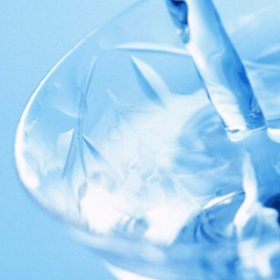 Учитесь защищать свои интересы.Не стесняйтесь спрашивать как приготовлено блюдо и насколько велики порции.Просите сделать то, что вам нужно.Не бойтесь попросить приготовить еду с меньшим количеством масла, соли.Следите за тем, что добавляете в пищу.Какой либо соус, съеденный вместе с низкокалорийным блюдом (овощи, салат), сведет «на нет» все ваши усилия по снижению калорий и жира.                                                      ноябрь 2016года(число, месяц, год)РАСЧЕТ ИНДЕКСА МАССЫ ТЕЛАИМТ Вес (кг)	Рост (в метрах) в квадратеПОВЫШЕНИЕ ДВИГАТЕЛЬНОЙ АКТИВНОСТИФизические нагрузки необходимы. Вам необходимо найти 30-45 минут в день для физической активности.Правильно подобранные, спланированные, а главное правильно выполненные физические упражненияоказывают огромное влияние на организм, все органы и системы:1. Улучшают функцию сердечно-сосудистой и дыхательных систем, увеличивают работоспособность, облегчают переносимость нагрузок.2 . Увеличивают общую тренированность организма и снижают риск развития хронических заболеваний.Стимулируют обменные процессы, способствуют нормализации массы тела.Поднимают настроение, снижают тревожность и проявления депрессии.Стабилизируют осанку, улучшают подвижность суставов и благоприятно влияют на состояние опорно-двигательного аппарата.Поддерживают мышцы в тонусе, помогают обрести красивую фигуру.Помогают выплеснуть отрицательные эмоции, справиться с повседневным стрессом, снижают агрессию, нервозность, способствуют релаксации.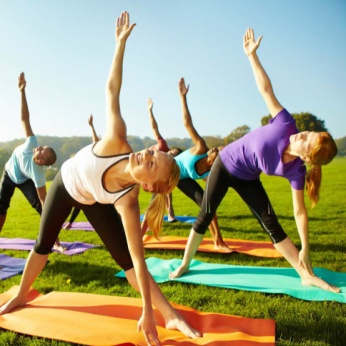 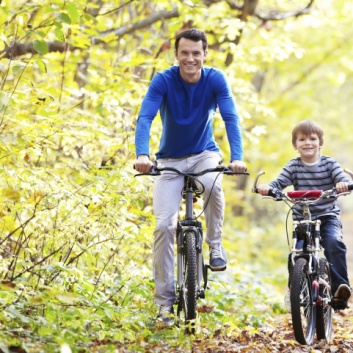 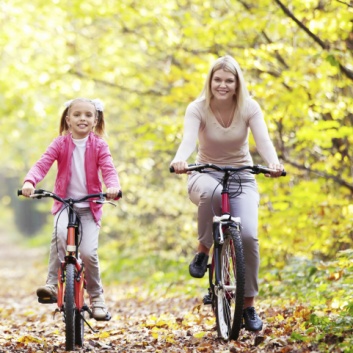 (число, месяц, год)ГИМНАСТИКАЗДОРОВЬЯПРЕДПРИЯТИЯКомплекс упражнений производственной гимнастики для работающих сидя.1-2 - сидя на стуле и опираясь на него руками, встают на носки, потягиваясь, руки поднимают в стороны и вверх - вдох, возвращаются в исходное положение - выдох. Повторяют 3-4 раза.3-5 - стоя возле стула, руки кладут на спинку стула, отставляя одну ногу назад разводят руки в стороны - вдох, возвращаются в исходное положение - выдох. Повторяют 3-4 раза с каждой ногой.6 -	стоя возле стула, руки кладут на спинку стула, отставляя правую ногу в сторону, левую руку поднимают над головой - выдох, возвращаются в исходное положение - вдох. Повторяют 5-6 раз для каждой ноги.7-9 - стоя спиной к стулу, руки опускают вдоль тела, ноги вместе, поднимают руки вверх - вдох, сгибаясь, опускают руки вниз и назад и дотрагиваются ими до стула - выдох. Повторяют 3-4 раза.10-11 - стоя перед стулом, руки опускают вдоль тела, приседают держась вытянутыми руками за спинку стула, повторяют 4-5 раз, приседая - выдох, выпрямляясь - вдох.12-14 - стоя перед стулом с опушенными вдоль тела руками, поднимают обе вытянутые руки и, поворачиваясь туловищем попеременно вправо и влево, дотрагиваются до спинки стула, при повороте выдох, при возвращении в исходное положение - вдох. Повторяют 5-6 раз.15-16 - сидя на стуле и опираясь руками на него, вытянутые вперед ноги попеременно приподнимают и опускают, повторяют 6-8 раз, дыхание произвольное.17 - сидя на стуле и опираясь на него руками, ноги вытягивают, поднимают руки в стороны и вверх - вдох, возвращаются в исходное положение - выдох. Повторяют 3-4 раза.18-19 - стоя боком к стулу, левую руку кладут на спинку стула, отводят правую ногу в сторону, правую руку поднимают вперед - вдох, возвращаясьв исходное положение - выдох. То же для левой руки и ноги, повторяют 5-6 раз в каждую сторону.20 - стоя боком к стулу, левую руку кладут на спинку стула, правую руку поднимают вверх и кладут на затылок - вдох, возвращаясь в исходное положение - выдох, то же для левой руки. Повторяют для каждой стороны 3-4 раза.ГИМНАСТИКАЗДОРОВЬЯПРЕДПРИЯТИЯ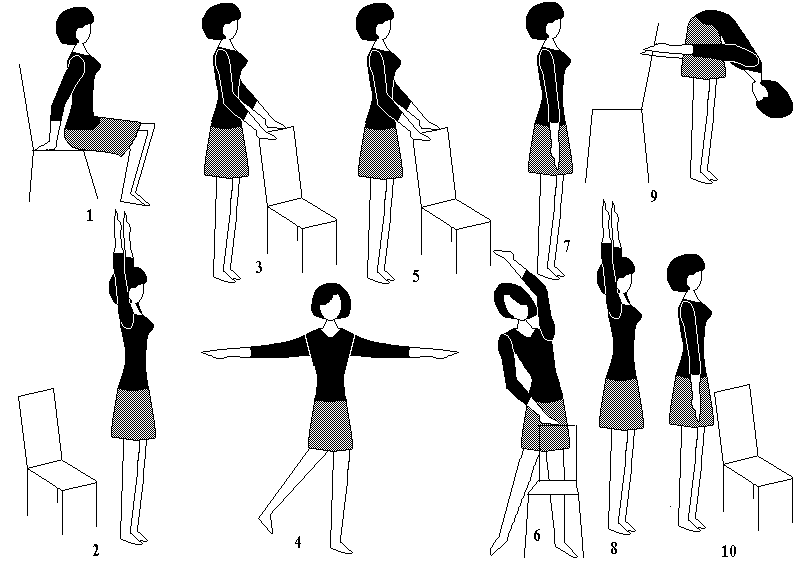 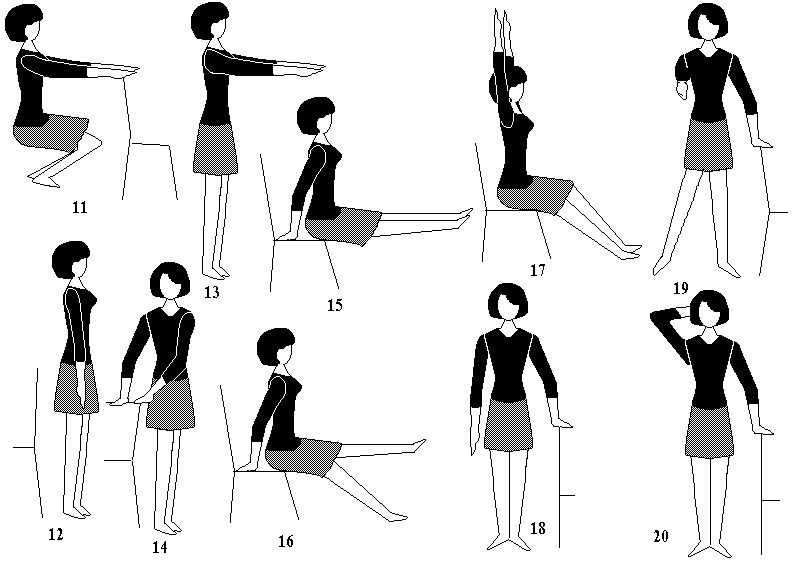 РЕШИЛ БРОСИТЬ КУРИТЬ!ЗДОРОВЬЯПРЕДПРИЯТИЯРешительно настройте себя на отказ от курения. Избегайте мыслей, что это трудно.Объявите о своем решении бросить курить всем членам семьи, родственникам, коллегам по работе.Дома и на рабочем месте уберите с глаз все предметы связанные с курением (пепельницы, зажигалки, трубки)Не носите сигареты с собойУвеличьте  физическую активностьПостарайтесь максимально занять свое свободное времяСтарайтесь избегать общения с курильщиками, хотя бы на времяУпотребляйте не менее 2 литров жидкости в деньПомните: одна сигарета может разрушить все предыдущие усилия и достигнутые результаты.Вспомните и повторите про себя или вслух:«Я больше не курю!»Что дает отказ от курения: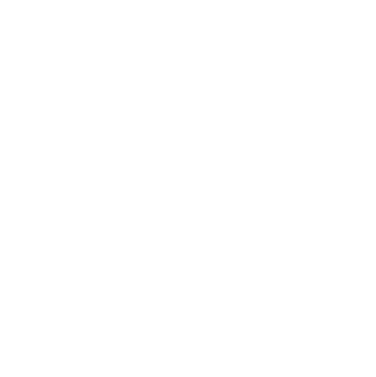 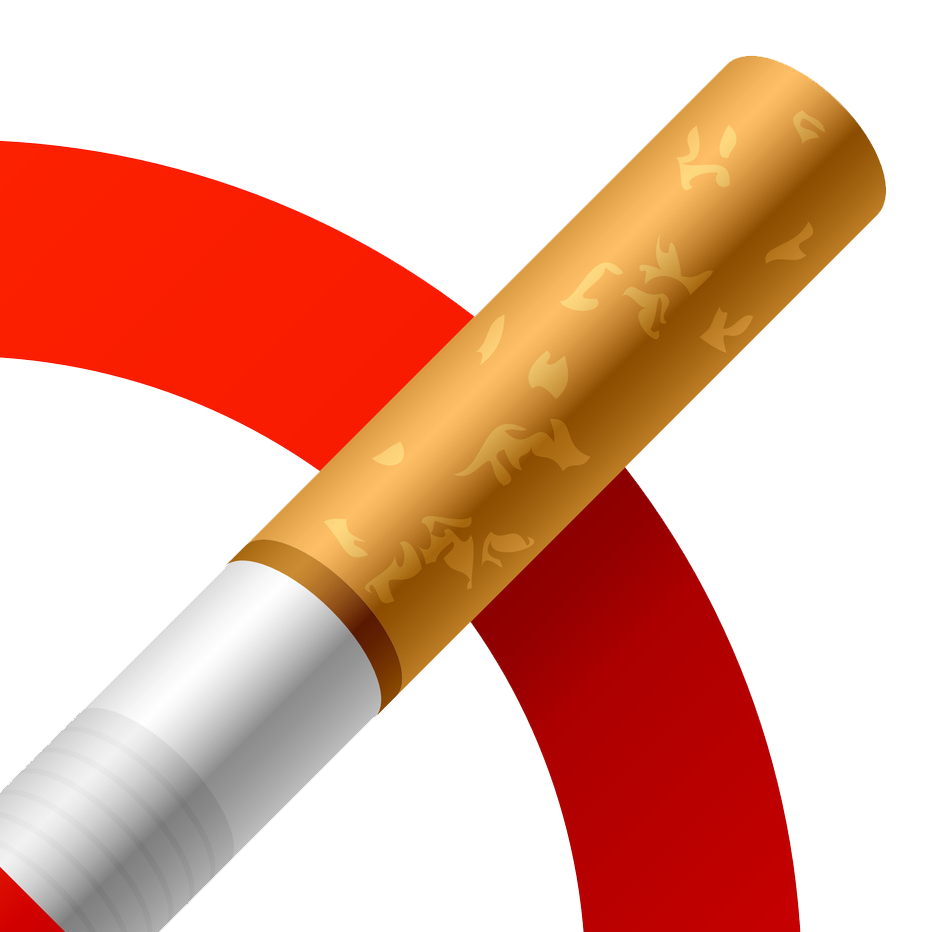 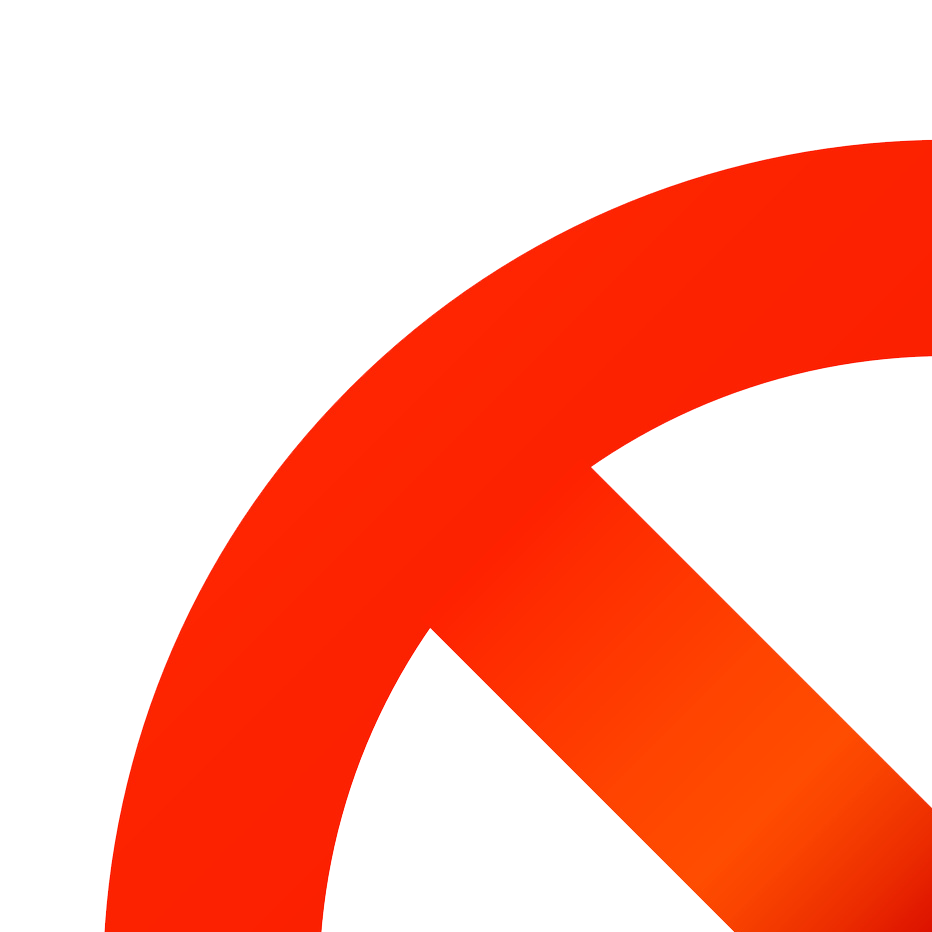 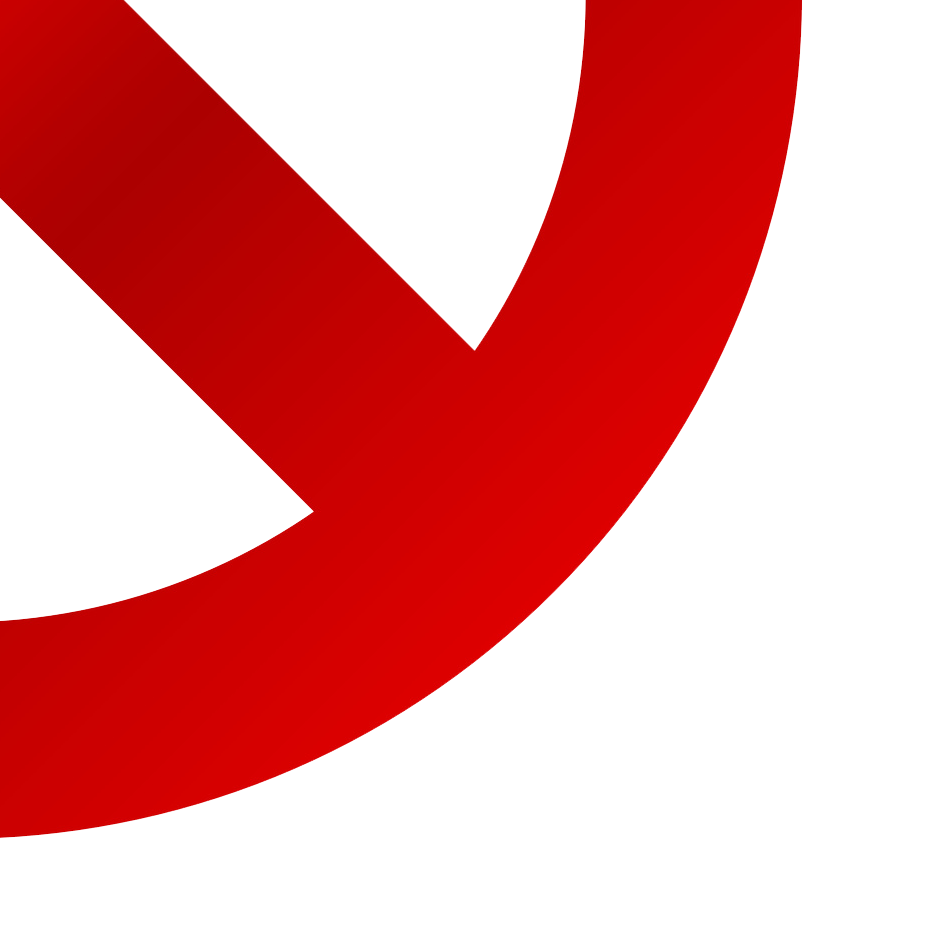 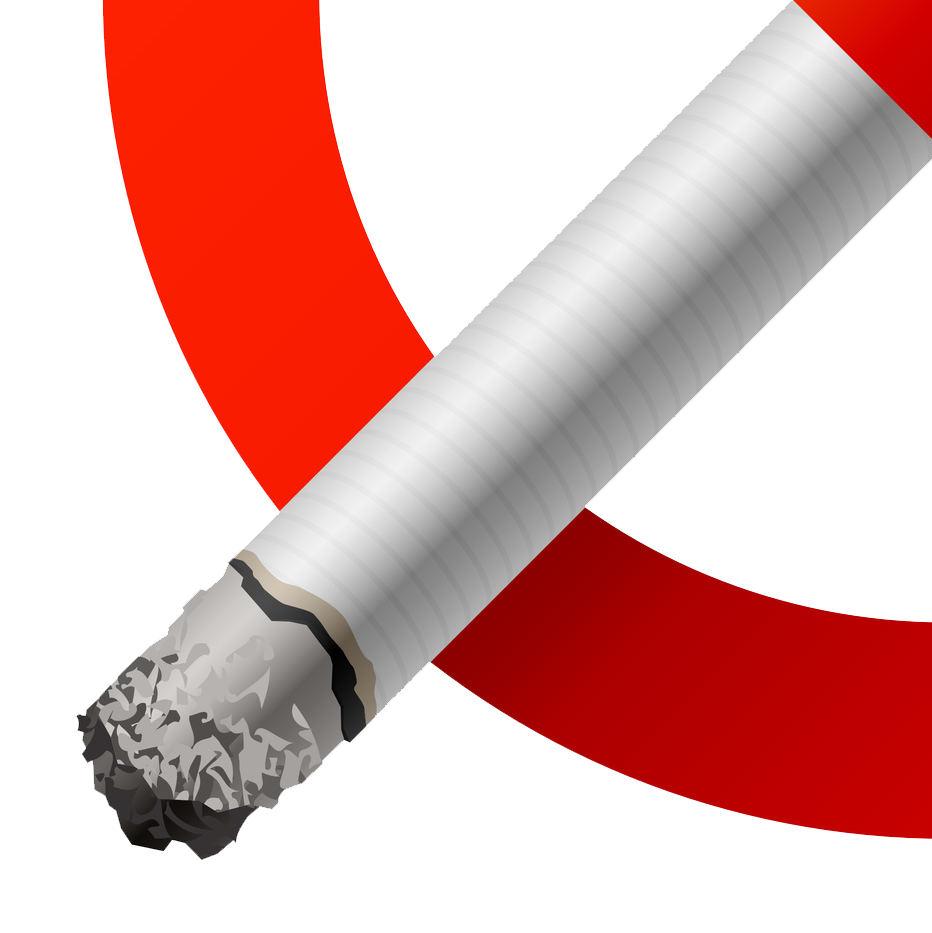 Многократное уменьшение риска развития раковых заболеваний. Болезней сердца, легкихИзбавление от неприятного запахаВозможность без отдышки подняться по лестницеЭкономия денег в бюджете семьиИзбавление близкого окружения от заболеваний органов дыханияИзбавление от утреннего кашляПрибавить себе 10-20 лет своей жизни!!Комплекс упражнений производственной гимнастики для работающих стоя.(исходное положение во всех упражнениях, кроме четвертого упражнения, - сидя на скамейке).- скользя пятками по полу, вытягивают ноги вперед, правую руку заводят за голову, левую в сторону - вдох, расслабленно опускают руки вниз - выдох, то же в другую сторону. Повторяют 6-8 раз.- ноги вытягивают вперед, руки перед грудью, туловище поворачивают вправо, руки разводят в стороны, возвращаются в исходное положение, то же в левую сторону. Повторяют 8-10 раз, дыхание произвольное.- скользя по полу пятками, вытягивают ноги вперед, поднимают руки вверх и прогибаются. Затем наклоняются вперед, касаясь руками пола перед собой, выпрямляясь, руки поднимают вверх, ноги соединяют и возвращаются в исходное положение, повторяют 6-8 раз, дыхание произвольное.- стоя лицом к столу, берутся за него руками, левую ногу отводят назад, затем приседают на носках, выпрямляются, то же с другой ноги, повторяют 8-10 раз дыхание произвольное.- ноги вытягивают вперед, руки на поясе. Поочередно оттягивают и поднимают носки, слегка сгибая ноги в коленях, затем развертывают ноги вправо, носками касаясь пола. То же в другую сторону. Повторяют 10-12 раз, дыхание произвольное.- сидя на стуле, руки вытягивают вдоль тела, затем, прогибаясь назад, поднимают руки вверх, ноги также несколько приподнимают, носками касаясь пола. Наклоняясь вперед, делают хлопок руками под вытянутой ногой, возвращаются в исходное положение. То же с другой ноги.Повторяют 6-8 раз, дыхание произвольное.- сидя на стуле, руки приставляют к плечам, левую ногу вытягивают вперед, возвращаются в исходное положение и руки отводят в стороны, затем расслабленно опускают их вниз, повторяют 5-6 раз дыхание произвольное.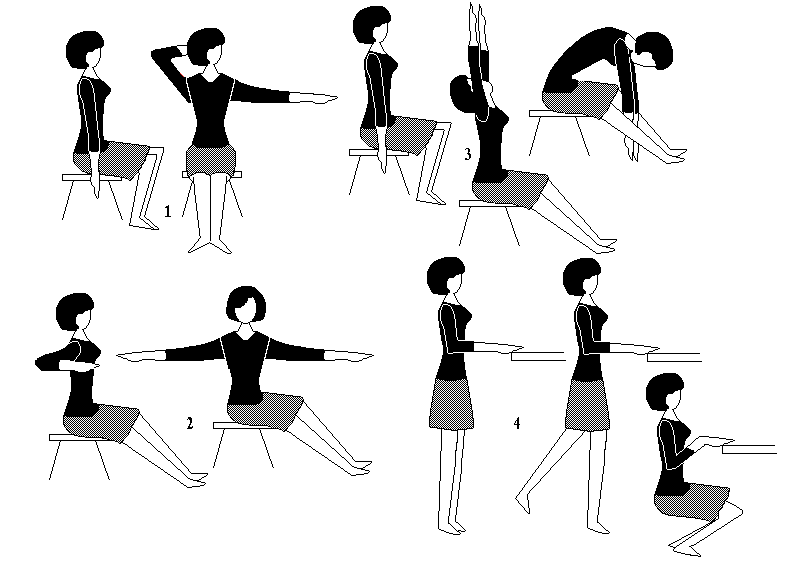 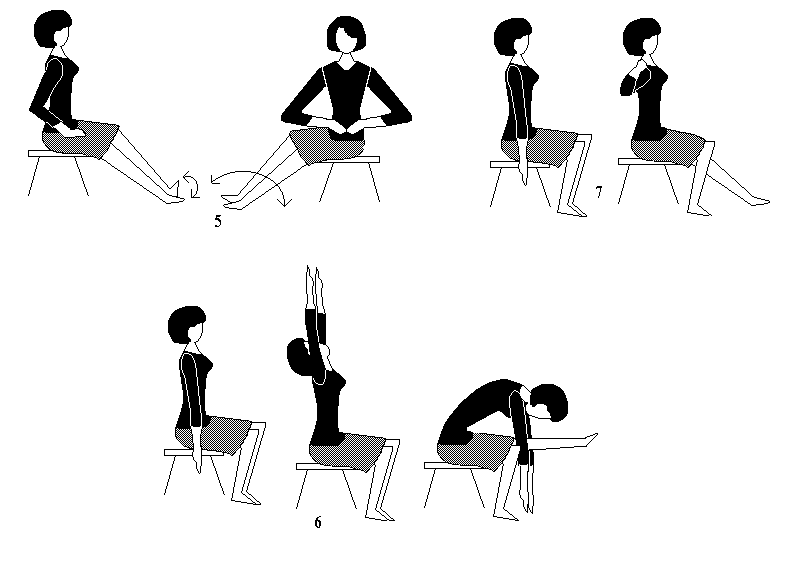 ПРИВЫЧКИ. КУРЕНИЕЗДОРОВЬЯПРЕДПРИЯТИЯ                                                                ноябрь 2016 года(число, месяц, год)ЗДОРОВЬЕ И ПСИХОЭМОЦИОНАЛЬНЫЕ ФАКТОРЫ РИСКАПРОФИЛЬ ЗДОРОВЬЯ ПРЕДПРИЯТИЯПсихологические признаки стресса:ярко, эмоционально окрашенные реакции (бурная радость, гнев, раздражительность)«немые», замкнутые, депрессивные реакциинарушение аппетита (потеря или чрезмерный аппетит)снижение интереса к межличностному общению, сексууход в себяФизиологические проявления стресса:мигреньдерматитыболи разной локализацииПоведенческие признаки стресса:нарушение речидрожание голосаболее интенсивное курение и потребление алкоголяКак можно корректировать психоэмоциональные расстройства.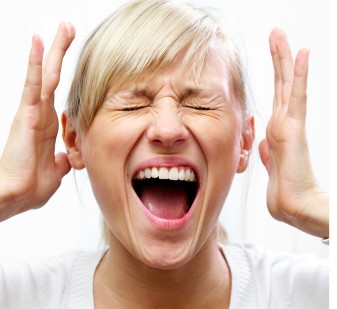 Полезны физические упражнения или ходьба в течение 40 минут не менее 5 раз в неделю, а также плавание, занятия танцами, фитнесом;Соблюдение принципов здорового питания;Распорядок дня и сон (не работать по ночам, ложиться спать в одно и то же время, проветривать помещение, не злоупотреблять телевизионными просмотрами, перед сном принимать ванну);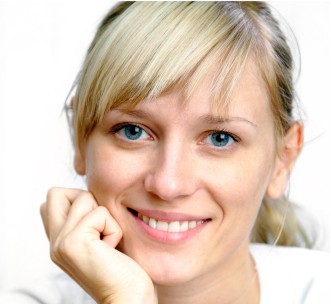 Глубокое дыхание (дышите носом, глаза закрыты, вдохните и в течение нескольких секунд задержите дыхание, постепенно выдохните через рот);Аутогенная тренировка.Шкала РидераИнтерпретация результатов:высокий уровень стресса - 1-1,99 балла; средний уровень стресса - 2-2,99 балла; низкий уровень - 3 - и более.«Профиль здоровья предприятия» разработан Министерством здравоохранения Чувашской Республики2016№ПодразделенияподлежалоосмотреноПринятые мерыПринятые мерыПринятые мерыПринятые мерыПринятые меры№ПодразделенияподлежалоосмотреноЛечение амбулаторноЛечение в стационареСанаторно-курортное лечениеУлучшение условий трудаУстранение вредных факторов1Муж88-----1Жен2323-----1Итого по школе3131-----2Муж2Жен2Итого по подразделению3Муж3Жен3Итого по подразделению4Муж4Жен4Итого по подразделению5Муж5Жен5Итого по подразделениюИТОГОМуж88ИТОГОЖен2323ИТОГОВсего3131№Подразделения1группа2группа3а группа3б группаИтого1Муж351Жен71331Итого по школе101832Муж2Жен2Итого по подразделению3Муж3Жен3Итого по подразделению4Муж4Жен4Итого по подразделению5Муж5Жен5Итого по подразделениюИТОГО попредприятиюМуж35ИТОГО попредприятиюЖен7133ИТОГО попредприятиюВсего10183№Название исследованияКак часто проводится?Зачем это нужно делать?Безопасный уровень1Измерение артериального давления (АД)1 раз в месяцКонтроль уровня АД, для выявления артериальной гипертонииБезопасный уровень АД в любом возрасте составляет менее 140/90 мм рт. ст2Определение  уровня общего холестерина в крови1 раз в годПроводится для выявления его повышения как основного фактора риска развития сердечно-сосудистых заболеванийУровень общего холестерина должен быть менее 5 ммоль/л3Определение уровня глюкозы в крови1 раз в годПроводится с целью выявления сахарного диабетаУровень глюкозы натощак  утром должен быть менее 6,1 ммоль/л4Осмотр фельдшера (акушерки), включая взятие мазка с шейки матки на цитологическое исследование (для женщин)1 раз в годПроводится с целью выявления рака шейки матки-5Маммография (для женщин в возрасте 39 лет и старше)1 раз в 2 годаПроводится с целью выявления рака молочной железы-6Исследование кала на скрытую кровь (для граждан в возрасте 45 лет и старше)По показаниямПроводится с целью выявления колоректального рака-7Определение уровня простат специфического антигена в крови (для мужчин старше 50 лет)По показаниямПроводится с целью выявления рака предстательной железы-8Измерение внутриглазного давления (для граждан в возрасте 39 лет и стрше)1 раз в годПроводится с целью выявления глаукомы-№ПодразделенияОтличноеОчень хорошееХорошееУдовлетво- рительноеПлохое1Муж351Жен9141Итого по школе12192Муж2Жен2Итого по подразделению3Муж3Жен3Итого по подразделению4Муж4Жен4Итого по подразделению5Муж5Жен5Итого по подразделениюИТОГО попредприятиюМуж35ИТОГО попредприятиюЖен914ИТОГО попредприятиюВсего1219№ПодразделенияНормально120/80 именееВысокое нормальное от 130-139/85-89 мм рт.стВыше 140/90мм рт.ст1Муж621Жен1851Итого по школе2472Муж2Жен2Итого по подразделению3Муж3Жен3Итого по подразделению4Муж4Жен4Итого по подразделению5Муж5Жен5Итого по подразделениюИТОГО попредприятиюМуж62ИТОГО попредприятиюЖен185ИТОГО попредприятиюВсего247№ПодразделенияДосаливает приготовленную пищуДосаливает приготовленную пищуУпотребляет 4-5 порций фруктов, овощейУпотребляет 4-5 порций фруктов, овощейПотребляет 6 и более кусков (чайных ложек) сахара, варенье и т.д.Потребляет 6 и более кусков (чайных ложек) сахара, варенье и т.д.Обращает на содержание жира на этикетках или при приготовленииОбращает на содержание жира на этикетках или при приготовлении№Подразделениянетданетданетданетда1Муж71817621Жен212234191491Итого по школе2833152620112Муж2Жен2Итого по подразделению3Муж3Жен3Итого по подразделению4Муж4Жен4Итого по подразделению5Муж5Жен5Итого по подразделениюИТОГО попредприятиюМуж7181762ИТОГО попредприятиюЖен21223419149ИТОГО попредприятиюВсего283315262011Тип деятельностиРасход энергии, ккал/чСон50Отдых лежа без сна65Чтение вслух90Делопроизводство100Работа сидя110Домашняя работа (мытье посуды, уборка, глаженье белья)120-240Работа стоя160-170Спокойная ходьба190Быстрая ходьба300Бег «трусцой»360Ходьба на лыжах420Плавание180-400Езда на велосипеде210-540Катание на коньках180-600ПродуктКалорийность в 100 г, ккалПродуктКалорийность в 100 г, ккалМолоко 3%.Кефир59Рыба70-106Сметана 30%294Говядина267Сливки 20%206Свинина560Творог жирный226Куры160Сырки творожные315-340Колбаса вареная260Сыр твердый350-400Колбаса полукопченная370-450Мороженое226Яйца куриные157Масло сливочное748Консервы рыбные в масле220-280Масло растительное898Консервы рыбные в томате130-180Майонез627Хлеб ржаной190Овощи10-40Хлеб пшеничный203Фрукты40-50Сахар, сладости374-750№ПодразделенияИзбыточная масса тела индекс массы тела выше 25Окружность талии выше 80 см женОкружность талии выше 96 см у муж1Муж331Жен461Итого по школе7632Муж2Жен2Итого по подразделению3Муж3Жен3Итого по подразделению4Муж4Жен4Итого по подразделению5Муж5Жен5Итого по подразделениюИТОГО попредприятиюМуж33ИТОГО попредприятиюЖен46ИТОГО попредприятиюВсего763№ПодразделенияКомандные спортивные мероприятия, праздникиПосещение бассейнаПосещение тренажерного зала, других клубов и секцийКорпоративные турниры, спартакиадыГимнастика на рабочем месте1Муж2111Жен3221Итого по школе5332Муж2Жен2Итого по подразделению3Муж3Жен3Итого по подразделению4Муж4Жен4Итого по подразделению5Муж5Жен5Итого по подразделениюИТОГОМуж211ИТОГОЖен322ИТОГОВсего533№ПодразделенияКуритНикогда не курилиКурили но бросили1Муж26-1Жен-23-1Итого по школе229-2Муж2Жен2Итого по подразделению3Муж3Жен3Итого по подразделению4Муж4Жен4Итого по подразделению5Муж5Жен5Итого по подразделениюИТОГОМуж26ИТОГОЖен23ИТОГОВсего229УтверждениеОтветОтветОтветОтветУтверждениеДа, согласенСкорее согласенСкорее не согласенНет, не согласенПожалуй, я человек нервный1234Я очень беспокоюсь о своей работе1234Я часто ощущаю нервное напряжение1234Повседневная деятельность вызывает у меня большое напряжение1234Общаясь с людьми, я часто ощущаю нервное напряжение1234К концу дня я совершенно истощен физически и психически1234В моей семье часто возникают напряженные отношения1234